Publicado en MONTERREY, NL el 16/09/2020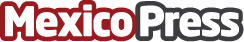 Las celebridades más aclamadas, a un solo clic con VIBOXMás de 700 personalidades están disponibles en VIBOX para grabar un video personalizadoDatos de contacto:Elena Garcia CanoRelaciones Públicas5532008433Nota de prensa publicada en: https://www.mexicopress.com.mx/las-celebridades-mas-aclamadas-a-un-solo-clic Categorías: Internacional Nacional Imágen y sonido Fútbol Televisión y Radio Ciudad de México http://www.mexicopress.com.mx